Муниципальное дошкольное образовательное учреждение«Центр развития ребенка - детский сад «Росинка» Паспорт Группы раннего возраста №3Педагог Гирева Т.Ф.-I ККг. КачканарСодержание1. Нормативно-правовые и организационно-содержательные документы…………………32. Организационно-содержательные документы группы……………………………………33. Научно-методическое обеспечение    3.1. Методическая литература ………………………………………………………………44.Художественная литература…………………………………………………………………55. Развивающая предметно-пространственная среда…………………………………………66. Организация рабочего места…………………………………………………………………76.1. Карта расстановки мебели для ОД…………………………………………………………77. Требования техники безопасности, пожарной безопасности, СанПиН 2.4.1.3049-13……87.1 Карта расстановки приема пищи, с учетом маркировки СанПин………………………...96. Перспективный план развития……………………………………………………………......10Приложение    Аналитическая справка-анкета                       «Самооценка развивающей предметно-пространственной среды……………111. Нормативно-правовые и организационно-содержательные документы3.Научно-методическое обеспечение    3.1. Учебно-методическая литература4. Детская художественная литература5. Предметно-развивающая среда6. Организация рабочего места6.1 Карта расстановки мебели для ОД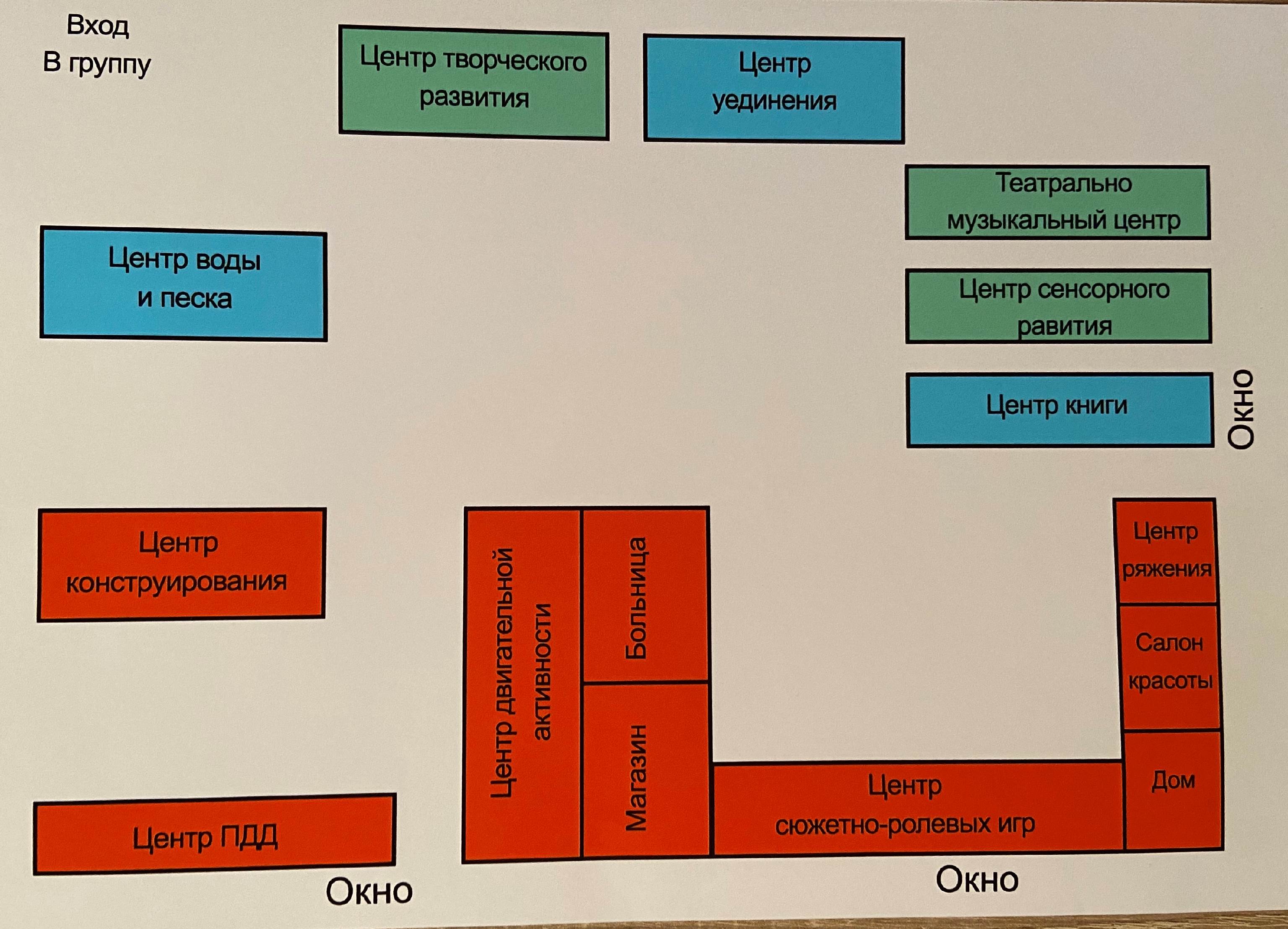 Красный - зона активной деятельности Синий - зона спокойной деятельностиЗелёный - зона учебной деятельности7. Требования техники безопасности, пожарной безопасности,    СанПиН 2.4.1.3049-13 7.1 Карта расстановки мебели приема пищи, с учетом маркировки СанПин;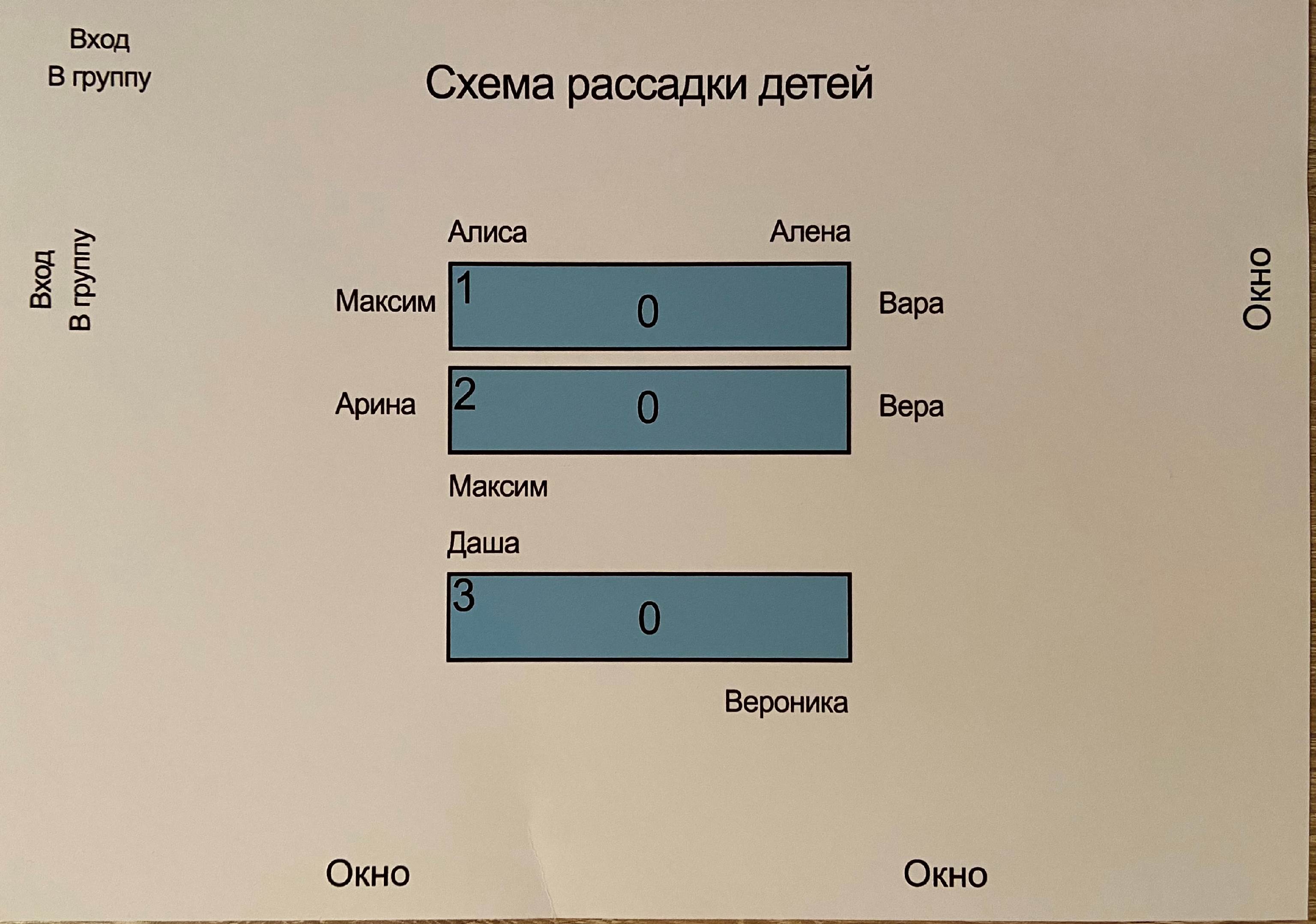 8.Песпективный план развитияПриложениеАналитическая справка-анкета«Самооценка развивающей предметно-пространственной средыВозрастная группа : Группа раннего возраст  Воспитатель: Гирева Т.Ф. Разработана модель РППС, в соответствии тематическим планированием ДОУ.  Слайд №4 - Слайд 14ППРС соответствует возрастными и гендерным особенностям группы. Уголок для девочек- салон красоты, магазин, набор кукол, колясок. Для мальчиков- машины разных размеров, строитель. Слайд 10, Слайд 13Групповое пространство разграничено по секторам.Рабочий сектор:-центр познавательной и исследовательской деятельности Слайд №14 - центр продуктивной и творческой деятельности Слайд №4-центр музыкально театрализованной деятельности Слайд №6Активный сектор включает в себя:-центр игры Слайд №10-центр двигательной деятельности Слайд №11 -центр конструирования Слайд №13-центр ряженья Слайд №9Спокойный сектор:-центр уединения Слайд №5-центр книги Слайд №8При размещении материалов и оборудования учтено соответствие пространства группового помещения соотношению: сектор активной деятельности – красный; сектор спокойной деятельности – синий; рабочий сектор –зеленый Паспорт стр 7Игровое оборудование отвечает требованиям техники безопасности; укрепление предметов интерьера. Паспорт стр.8Наличие карт расстановки мебели для ОД и приема пищи, с учетом маркировки СанПин; Паспорт стр. 7Маркировка мебели в соответствии СанПин. Паспорт стр. 8Игровое оборудование (игрушки) соответствует психолого-педагогическим и эстетическим требованиям; Слайд №6,№7Цветовая гамма группы соответствует требованиям эстетики и обеспечения психологического комфорта ребенка; Слайд 13В оформлении интерьере ДОУ присутствует продукт детской деятельности. Детские рисунки Слайд №4, Слад №15Имеется план обновления РППС на учебный год по результатам мониторинга на начало  Паспорт стр 10 Мебель как организующий элемент предметно пространственной среды соответствует возрастным особенностям детей дошкольного возраста. Слайд №14,Слайд №8Предметная среда для игровой деятельности Центр сюжетно – ролевой игры.Салон красоты, магазин, больница. Слайд №10 Предметная среда для продуктивной деятельности. Центр творческого развития, который оснащен разными видами бумаги, книжками-раскрасками, карандашами, фломастерами, красками, мелками, трафаретами, пособиями для нетрадиционного рисования. Слайд №4Предметная среда для познавательно — исследовательской деятельности экспериментирования где мы играем с одой и песком. Развиваем любознательность, познавательную активность. В центре находится –песок, ракушки.  Слайд №14Предметная среда для организации двигательной активности детей В небольшом количестве присутствуют мячи, флажки,  платочки, кегли, массажные коврики .Слайд №11Содержание информационных материалов для родителей, эстетика оформления, материалы, отражающие включение родителей в образовательный процесс оснащено в полном объёме. Слайд  №2, Слад №15. Участие родителей (законных представителей) в создании РППС. В перспективе. Паспорт стр.10Соблюдение принципов РППС в соответствии с ФГОС ДОУ-насыщенность -содержательность -вариативность -полифункциональность -безопасность -трансформируемость –доступность Слад №4- Слайд №14№п/пнаименованиеналичие1Федеральный закон «Об образовании в Российской Федерации»имеется2Федеральный государственный образовательный стандарт дошкольного образования (утв. приказом Министерства образования и науки РФ от 17 октября 2013 г. N 1155)имеется3"Санитарно - эпидемиологические требования к устройству, содержанию и организации режима  работы дошкольных образовательных организаций"СанПиН 2.4.1.3049-13имеется4Нормативно-правовые документы, регламентирующие введение федерального государственного образовательного стандарта дошкольного образования  сост. В. В. Новгородова, И. А. Тарасова, К.В. Громова; ГАОУ ДПО СО «ИРО», 2014 г., Екатеринбургимеется2 Организационно-содержательные документы группы№п/пнаименованиеналичиеМодель организации воспитательно – образовательного процесса в группе (в соответствии с ООП детского сада):1на учебный год, имеется1на месяц,имеется1на неделю.имеется1- Расписание НОДимеется1- Распорядок дняимеется2План образовательной деятельностиимеется4Папка «Здоровья»имеется5Накопительная папка по профилактике ДДТТ имеется6Папка «Взаимодействие с родителями» имеется7Должностная инструкция младшего воспитателя. имеется8Должностная инструкция воспитателя.имеется9Инструкция по охране труда воспитателя. имеется10Инструкция по охране труда младшего воспитателяимеется11Комплект инструкций по санитарному содержанию МДОУ «ЦРР – д/с «Росинка»имеется1Табель посещаемостиимеется2Сведения о родителяхимеется3 Программа по самообразованию (по форме)имеется4 Журнал здоровьяимеется5Журнал передачи сменимеется№п/п№п/пНаименование Год издания, авториздательствоГод издания, авториздательствоОО «СОЦИАЛЬНО-КОММУНИКАТИВНОЕ РАЗВИТИЕ»ОО «СОЦИАЛЬНО-КОММУНИКАТИВНОЕ РАЗВИТИЕ»ОО «СОЦИАЛЬНО-КОММУНИКАТИВНОЕ РАЗВИТИЕ»ОО «СОЦИАЛЬНО-КОММУНИКАТИВНОЕ РАЗВИТИЕ»ОО «СОЦИАЛЬНО-КОММУНИКАТИВНОЕ РАЗВИТИЕ»11 Социально-коммуникативное развитие дошкольников. Вторая группа раннего возрастаАвторы Абрамова Л. В., Слепцова И. Ф. Издательство МОЗАИКА-СИНТЕЗ, 2017Авторы Абрамова Л. В., Слепцова И. Ф. Издательство МОЗАИКА-СИНТЕЗ, 201722Развитие игровой деятельности (2-3 года) Издательство МОЗАИКА-СИНТЕЗ, 2017 Издательство МОЗАИКА-СИНТЕЗ, 201733Организация освоения образовательной области "Безопасность" с детьми 2-7 лет. ФГОСИздательство:Учитель, 2017 Автор:Сташкова Т. Н., Гурылева Н. И., Евдокимова Е. В.Издательство:Учитель, 2017 Автор:Сташкова Т. Н., Гурылева Н. И., Евдокимова Е. В.ОО «ПОЗНАВАТЕЛЬНОЕ РАЗВИТИЕ»11  Познавательное развитие ребенка раннего дошкольного возраста. Планирование образовательной деятельности. ФГОС.Автор: Литвинова О.Э. Издательство: Детство-Пресс, 2016 гАвтор: Литвинова О.Э. Издательство: Детство-Пресс, 2016 г22Развивающие занятия для детей раннего возрастаАвтор/составитель: Якупова Н.Н. Издательство: Гном и Д 2017г.Автор/составитель: Якупова Н.Н. Издательство: Гном и Д 2017г.                             ОО «РЕЧЕВОЕ РАЗВИТИЕ»                             ОО «РЕЧЕВОЕ РАЗВИТИЕ»                             ОО «РЕЧЕВОЕ РАЗВИТИЕ»11Картотека предметных картинокПособие включает в себя наглядный дидактический материал для работы с детьми раннего дошкольного возраста по ознакомлению с окружающим и развитию речи. ИПособие включает в себя наглядный дидактический материал для работы с детьми раннего дошкольного возраста по ознакомлению с окружающим и развитию речи. И22Речевое развитие детей раннего возраста (2-3 года). Словарь. Звуковая культура речи.Литвинова О.Э.Литвинова О.Э.                                           ОО «ХУДОЖЕСТВЕННО-ЭСТЕТИЧЕСКОЕ РАЗВИТИЕ»                                           ОО «ХУДОЖЕСТВЕННО-ЭСТЕТИЧЕСКОЕ РАЗВИТИЕ»                                           ОО «ХУДОЖЕСТВЕННО-ЭСТЕТИЧЕСКОЕ РАЗВИТИЕ»11Хрестоматия для детского сада. Группа раннего возраста. ФГОС ДО, 2017г.Хрестоматия для детей раннего возраста (2–3 года) составлена в соответствии с требованиями ФГОС ДО. В книгу вошли произведения русского народного творчества и фольклор народов России, стихи и рассказы поэтов и писателей России, составившие золотой фонд литературы, а также произведения современных авторов.Хрестоматия для детей раннего возраста (2–3 года) составлена в соответствии с требованиями ФГОС ДО. В книгу вошли произведения русского народного творчества и фольклор народов России, стихи и рассказы поэтов и писателей России, составившие золотой фонд литературы, а также произведения современных авторов.22Художественно-эстетическое развитие ребенка раннего возраста (изобразительная деятельность). Планирование образовательной деятельности. ФГОСАвтор/составитель: Литвинова О.Э. Издательство: Детство-Пресс, 2016г.Автор/составитель: Литвинова О.Э. Издательство: Детство-Пресс, 2016г.Художественное творчество: комплексные занятия. Группа раннего возраста (от 2 до 3 лет) Конструирование с детьми раннего дошкольного возраста Игры со строительным материалом способствуют всестороннему развитиюАвтор: Павлова Ольга ВикторовнаИздательство: Учитель, 2018 гАвтор: О.Э. Литвинова Издательство: Детство-Пресс, 2016 г. Автор: Павлова Ольга ВикторовнаИздательство: Учитель, 2018 гАвтор: О.Э. Литвинова Издательство: Детство-Пресс, 2016 г. Физическая культура в детском саду (конспекты занятий, праздников, развлеченийАвт. О.Б.Казина Г.Ярославль , Академия Развития 2011 г. Авт. О.Б.Казина Г.Ярославль , Академия Развития 2011 г. Подвижные игры с детьми младшего дошкольного возраста. Авт. Е.А.Тимофеева Москва «Просвещение» 2000 г.Авт. Е.А.Тимофеева Москва «Просвещение» 2000 г.№п/пНаименованиеАвторПесенки, потешки, заклички. «Наши уточки с утра.»; «Пошел котик на Торжок.»; «Заяц Егорка.»; «Наша Маша маленька.»; «Чики, чики, кички.», «Ой ду-ду, ду-ду, ду-ду! Сидит ворон на дубу»; «Из-за леса, из-за гор.»; «Бежала лесочком лиса с кузовочком.»; «Огуречик, огуречик.»; «Солнышко, ведрышко.».              Сказки. «Козлятки и волк», «Теремок», «Маша и медведь», Фольклор народов мира «Три веселых братца», «Бу-бу, я рогатый», лит., «Котауси и Мауси»; англ., «Ой ты заюшка-пострел.»; «Ты, собачка, не лай.», «Раговоры», чуваш., «Снегирек», «Сапожник», Произведения поэтов и писателей РоссииПоэзия. «Мишка», «Грузовик», «Слон», «Лошадка» (из цикла "Игрушки», «Кто как кричит»; «Больная кукла», «Котенок»; «Петушок»; «Сказка о глупом мышонке»;. «Приказ» «Лисий хвостик», «Надувала кошка шар «Где мой пальчик?»;  «Ветер по морю гуляет.» (из «Сказки о царе Салтане»);. «Спи, младенец.» (из стихотворения «Казачья колыбельная»);  «Девочка-ревушка»; «Федотка», «Путаница».. «Спала кошка на крыше.», «Был у Пети и Миши конь.»; «Три медведя»;  «Кто сказал „мяу"»;. «Лис и мышонок»; Г. Балл. «Желтячок»; Н. Павлова. «Земляничка».обр. К. Ушинского; обр. М. Булатова;пер. с нем. Л. Яхнина;обр. Ю. Григорьева;обр, К. Чуковского;пер. с молд. И. Токмаковойпер. с молд. И. Токмаковой;пер. Л. Яхнина;пер., обр. Б, Заходера.А. Барто.В. Берестов.Г. ЛагздыньС. Маршак.Э. Мошковская(в сокр.); Н. Пикулева.Н. Саконская.А. Пушкин.М. ЛермонтовА. Барто, П. Барто.А. Введенский.К. Чуковский.Проза. Л. ТолстойВ. Сутеев.В. БианкиI. Наличие и оформление развивающих  центров:СодержаниеI. Наличие и оформление развивающих  центров:СодержаниеЦентр двигательной активностиШарики пластмассовые, флажки, скакалки, кегли. гантели. Массажный коврик для стоп. Мягкий модуль. Мяч –пыгунок. Картотека утренней гимнастики, подвижных игр. Мячи разных размеров. Центр Книги Детские книги, игрушки, изображающие сказочных персонажей. «Книжки-малышки». Книги-рассказы в картинках.Музыкаль-театральный центр Игрушки-музыкальные инструменты. (барабан, трещотки, ксилофон, губная гармошка, дудочки, гусли Настольный театр. Театр «Бибабо», Пальчиковый театр, Театр –пазлы. Магнитный театр. Ширма-театральная. Маски-шапочки.Центр творческого развитияПолка для творческого материала – Восковые мелки. Гуашевые и акварельные краски.  цветные карандаши, альбомы. Пластилин. Цветная и белая бумага, цветной и белый картон; 2мольберат для рисования мелом, рулон бумаги для свободного рисования, трафареты. Кисточки –разных размеров, непроливайки, Материал для творчеств- ватных дисков, ватные палочки, Детские работы. Клеенки для аппликацииЦентр КонструированияКонструктор большой, конструктор малый. Конструктор «Лего». Деревянный конструктор. Небольшие игрушки для обыгрывания построек Напольный конструктор-пазлы. 2 стеллажаБольшие машины и маленькие  машинки  для обыгрывания построек Центр безопасности ПДД . Атрибуты для переодевания- «Светофор, Полицейский постовой» Макет проезжей части. Макет светофора, дорожных знаков.    Игрушки для постановки и рассказыванию сказки «Кошкин дом». Макеты машин пожарных и полицейскихЦентр сюжетно-ролевых игрКуклы разных размеров. Кукольные сервизы, кукольная мебель, Атрибуты для нескольких сюжетно-ролевых игр («Дочки-матери», «Хозяюшки», «Салон красоты», «Больница»Центр воды и песка  Ракушки, смесь бобов гороха и фасоли, набор мелких животных. Контейнер с водой и набор рыбок. Песок и 3 разноса.Центр сенсорного развития  Пирамидки: - большая, средняя ,малая .2-Логические куб, Деревянная дидактическая игра (большая, средняя, малая) Различные вкладыши на подбор фор - Большие ; Малые. Сборные бусины для развития мелкой моторики. Игрушка-рыбалка «Божья коровка» на развитие координации. .Мозаика (мелкая); Мягкий конструктор; .Дидактическая игра «Найди пару» (группировка предметов по цвету); Пирамидка с геометрическими фигурками; Шнуровки; деревянные тренажеры на развитие мелкой моторики:«Бабочка», «Медвежонок», «Котёнок», «Мельница».Центр уединения  Ширма, подушки с разным наполнителм(греча, пух, синтепон)Мягкий модуль.№п/пНаименованиеНорма1МИНИПЕДКАБИНЕТ:- Наличие классификатора в соответствии с реализуемой основной общеобразовательной программой детского сада. «Вдохновение» - Наполнение разделов в соответствии с классификаторомимеетсясоответствует1Стул взрослый22Шкаф для пособий23Стеллаж15Наличие подводки электрического тока46ТСО/ИКТ- ноутбук 1- Магнитофон1- Облучатель-рециркулятор воздуха ультрафиолетовый бактерицидный- Облучатель-рециркулятор воздуха ультрафиолетовый бактерицидныйПолка навесная3Мини-стенка детская 1Парикмахерская1№ п/пНаименованиеНаименованиеНаименованиеНаименованиеКол-водетейКол-во стульевКол-во столов1Посадочные места для приема пищи(СанПин 2.4.1.3049-13 п. 6.6)Посадочные места для приема пищи(СанПин 2.4.1.3049-13 п. 6.6)Посадочные места для приема пищи(СанПин 2.4.1.3049-13 п. 6.6)Посадочные места для приема пищи(СанПин 2.4.1.3049-13 п. 6.6)Кол-водетейКол-во стульевКол-во столов1Группа роста детей (мм)Группа мебелиВысота стола (мм)Высота стула (мм)Кол-водетейКол-во стульевКол-во столов1до 850003401801свыше 850-100004002209941с 1000-115014602601с 1150-130025203001с 1300-145035803401с 1450-16004640380№п/пНаименованиеНорма2Раздевальная комната2.1. Шкаф для раздевания2.2. Скамейки по количеству детей23Спальная комната3.1. Кровать детскаяпо количеству детей4Туалетная комната4.1 Унитаз. 4.2 Горшки 4.3  Раковина4.4 Шкаф секционные для полотенец4.5..Мыльница1933 (по5 ячеек)35Шкафы и оборудованиеисправность, устойчивость, закрепленность6Иголки, ножницы и другие острые и колющие предметыхранение в недоступных для детей местах7Раздаточный стол18Дезинфицирующие средствахранение в недоступном для детей месте9Электрические  розеткиналичие надписи 220В10Наличие инструкций по безопасной эксплуатации электрооборудованияу каждого электроприбора11Наличие электрических лампочек во всех осветительных приборахИмеется№ п/пМероприятиеСрок1Изготовить вместе с родителями дидактические игры  в центр «Сенсорного развития», с использованием природных материалов(шишек, желудей, фасоли)       Январь- март.2 Изготовить  вместе с родителями  массажные ковриков центр «Двигательной активности»(использование пуговиц, крышек)      Апрель- август3Изготовить с родителями елочные украшения из фетра      Ноябрь-декабрь